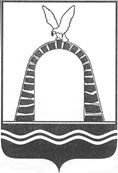 АДМИНИСТРАЦИЯ ГОРОДА БАТАЙСКАПОСТАНОВЛЕНИЕот _03.10.2022_ №_265___г. БатайскО внесении изменений в постановление Администрации города Батайска от 14.03.2016 № 438 «Об утверждении административного регламента предоставления муниципальной услуги «Согласование проектных решений по отделке фасадов  (паспортов цветовых решений фасадов) при ремонте зданий, сооружений и временных объектов»На основании Федерального закона от 27.07.2010 № 210-ФЗ «Об организации предоставления государственных и муниципальных услуг», постановления Администрации города Батайска от 07.10.2011  № 1769 «Об утверждении Порядка разработки и утверждения структурными подразделениями и отраслевыми (функциональными) органами Администрации города Батайска административных регламентов исполнения муниципальных функций и предоставления муниципальных услуг на территории муниципального образования «Город Батайск»», руководствуясь Федеральным законом от 06.10.2003 № 131-ФЗ «Об общих принципах организации местного самоуправления в Российской Федерации», руководствуясь Уставом муниципального образования «Город Батайск», Администрация города Батайска постановляет:          1. Внести изменения в постановление Администрации города Батайска                   от 14.03.2016 № 438 «Об утверждении административного регламента предоставления муниципальной услуги «Согласование проектных решений по отделке фасадов (паспортов цветовых решений фасадов) при ремонте зданий, сооружений и временных объектов» согласно приложению к настоящему постановлению.2. Настоящее постановление вступает в силу со дня его официального опубликования.3. Настоящее   постановление   подлежит   включению   в   регистр муниципальных нормативных правовых актов Ростовской области.4. Контроль  за  исполнением  настоящего постановления возложить на заместителя главы Администрации города Батайска по территориальному развитию и строительству Горелкина В.В. Глава Администрации города Батайска                                                                                   Р.П. ВолошинПостановление вноситУправление по архитектуре и градостроительству города БатайскаПриложение к постановлениюАдминистрации города Батайскаот 03.10.2022 №_265__ИЗМЕНЕНИЯ вносимые в постановление Администрации города Батайска от 14.03.2016               № 438 «Об утверждении административного регламента предоставления муниципальной услуги «Согласование проектных решений по отделке фасадов (паспортов цветовых решений фасадов) при ремонте зданий, сооружений и временных объектов»Изложить наименование постановления в следующей редакции:                             «Об утверждения административного регламента предоставления муниципальной услуги «Согласование  проектных решений по отделке фасадов (паспортов цветовых решений фасадов) при реконструкции и ремонте зданий, сооружений и временных объектов ».2. В  пункте 1 постановления слова ««Согласование проектных решений по отделке фасадов (паспортов цветовых решений фасадов) при ремонте зданий, сооружений и временных объектов» заменить словами ««Согласование  проектных решений по отделке фасадов (паспортов цветовых решений фасадов) при реконструкции и ремонте зданий, сооружений и временных объектов».3. В приложении к постановлению раздел 6 «Исчерпывающий перечень документов, необходимых для предоставления муниципальной услуги» дополнить пунктами 6.10, 6.11 следующего содержания:«6.10.  Запрещается требовать от заявителя предоставления документов и информации, отсутствие и (или) недостоверность которых не указывались при первоначальном отказе в приеме документов, необходимых для предоставления государственной или муниципальной услуги, либо в предоставлении государственной или муниципальной услуги, за исключением следующих случаев:а) изменение требований нормативных правовых актов, касающихся предоставления государственной или муниципальной услуги, после первоначальной подачи заявления о предоставлении государственной или муниципальной услуги;б) наличие ошибок в заявлении о предоставлении государственной или муниципальной услуги и документах, поданных заявителем после первоначального отказа в приеме документов, необходимых для предоставления государственной или муниципальной услуги, либо в предоставлении государственной или муниципальной услуги и не включенных в представленный ранее комплект документов;в) истечение срока действия документов или изменение информации после первоначального отказа в приеме документов, необходимых для предоставления государственной или муниципальной услуги, либо в предоставлении государственной или муниципальной услуги;г) выявление документально подтвержденного факта (признаков) ошибочного или противоправного действия (бездействия) должностного лица органа, предоставляющего государственную услугу, или органа, предоставляющего муниципальную услугу, государственного или муниципального служащего, работника многофункционального центра, работника организации, предусмотренной частью 1.1 статьи 16  Федерального закона от 27.07.2010                 № 210-ФЗ «Об организации предоставления государственных и муниципальных услуг», при первоначальном отказе в приеме документов, необходимых для предоставления государственной или муниципальной услуги, либо в предоставлении государственной или муниципальной услуги, о чем в письменном виде за подписью руководителя органа, предоставляющего государственную услугу, или органа, предоставляющего муниципальную услугу, руководителя многофункционального центра при первоначальном отказе в приеме документов, необходимых для предоставления государственной или муниципальной услуги, либо руководителя организации, предусмотренной частью 1.1 статьи 16  Федерального закона от 27.07.2010                  № 210-ФЗ «Об организации предоставления государственных и муниципальных услуг», уведомляется заявитель, а также приносятся извинения за доставленные неудобства.«6.11. Запрещается требовать от заявителя предоставления на бумажном носителе документов и информации, электронные образы которых ранее были заверены в соответствии с пунктом 7.2 части 1 статьи 16  Федерального закона от 27.07.2010 № 210-ФЗ «Об организации предоставления государственных и муниципальных услуг», за исключением случаев, если нанесение отметок на такие документы либо их изъятие является необходимым условием предоставления государственной или муниципальной услуги, и иных случаев, установленных федеральными законами».Начальник общего отделаАдминистрации города Батайска                                             В.С. Мирошникова